Dados SociodemográficosGráfico 1 – Entrevistados por Regionais de Fortaleza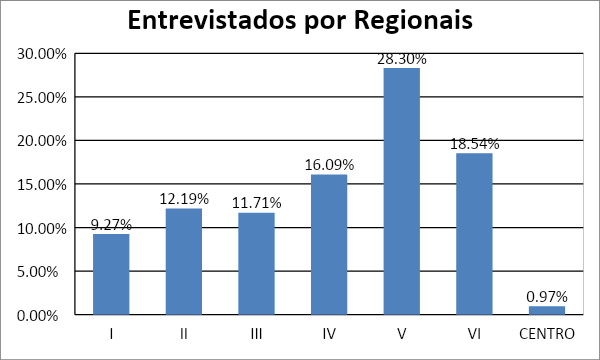 Gráfico 2 – Relação entre Homens e Mulheres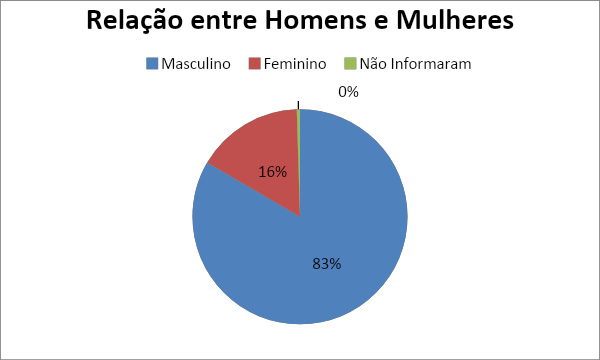 Gráfico 3 – Idade dos Entrevistados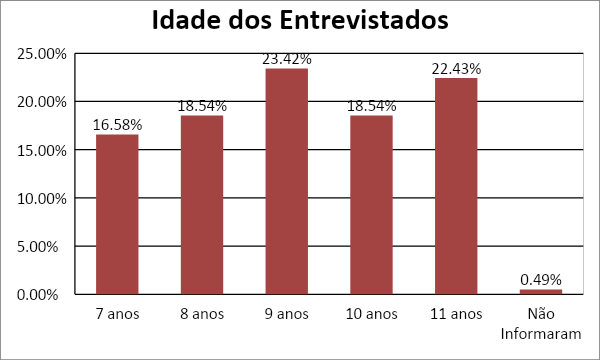 Gráfico 4 – Escolaridade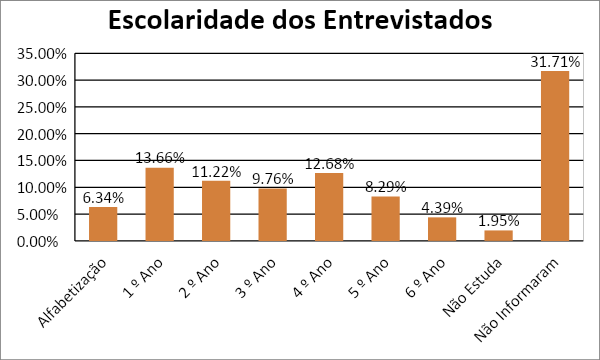 Dados SocioeconômicosGráfico 5 – Renda Familiar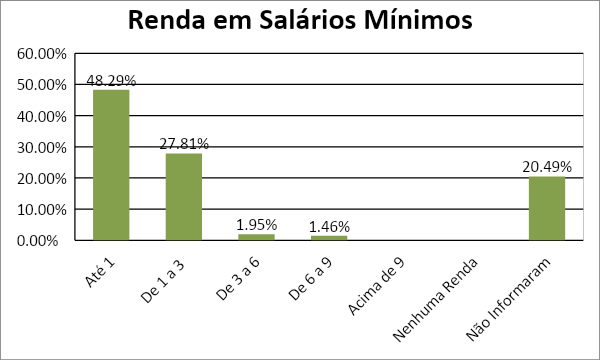 SintomatologiaGráfico 6 – Início dos Sintomas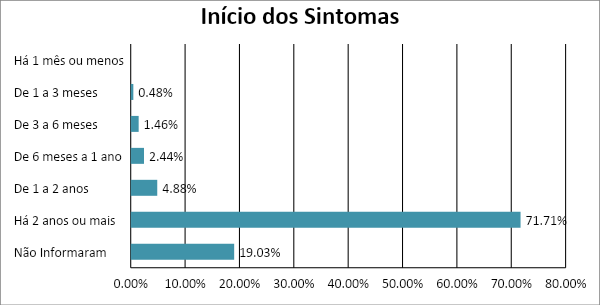 Gráfico 7 – Principais Sintomas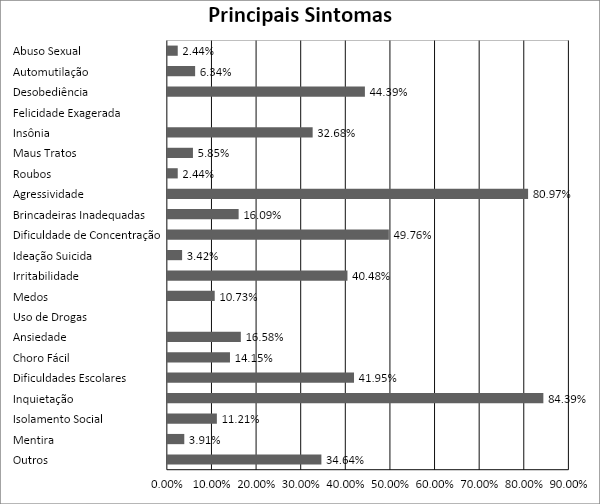 Gráfico 8 – Principais Sintomas por Sexo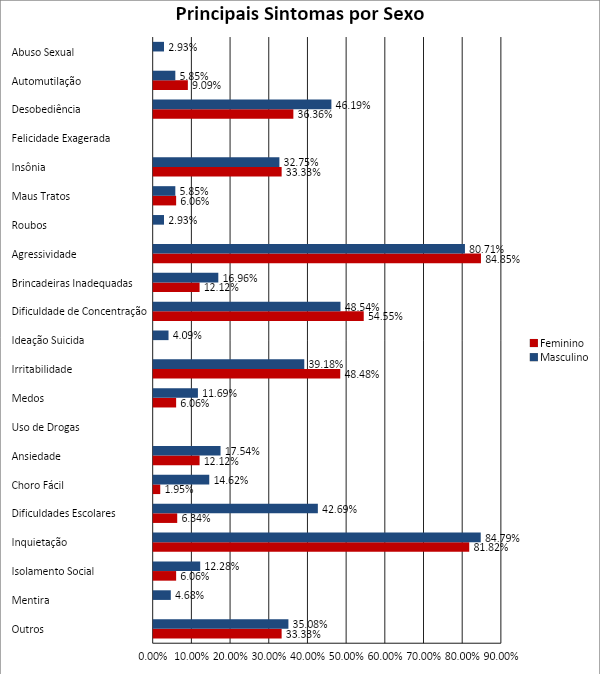 Gráfico 9 – Quantidade de Sintomas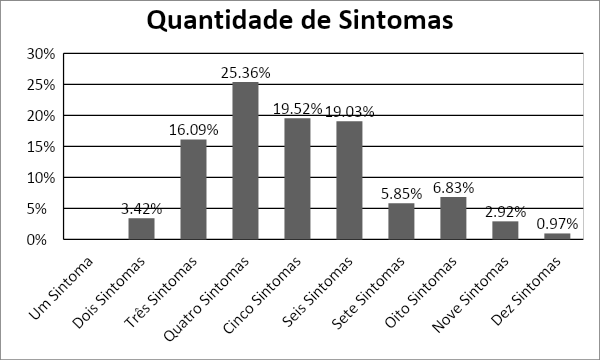 Gráfico 10 – Hipótese Diagnóstica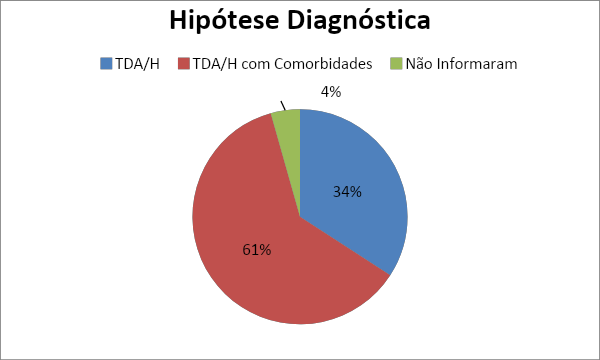 Gráfico 11 – TDA/H com Comorbidades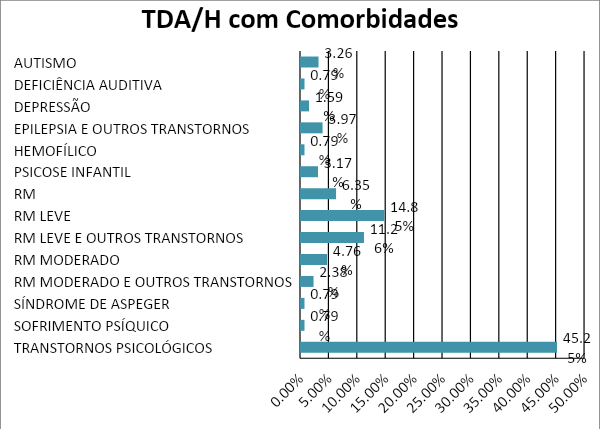 Gráfico 12 – Acompanhamento Psicológico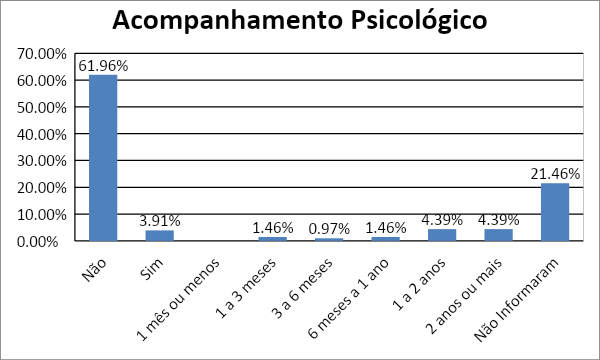 Gráfico 13 – Acompanhamento Psiquiátrico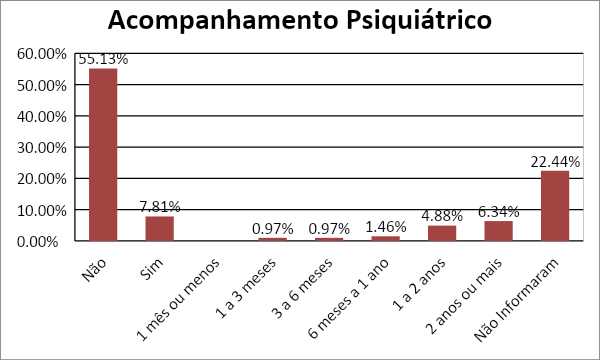 Gráfico 14– Acompanhamento Neurológico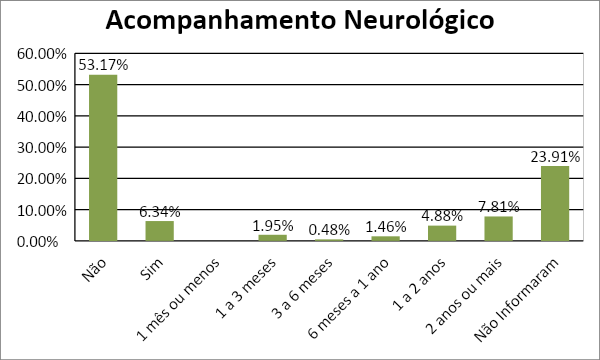 Gráfico 15 – Uso De Medicamentos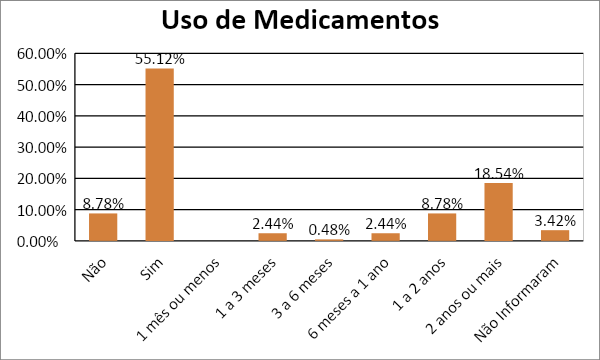 Gráfico 16 – Descrição do Caso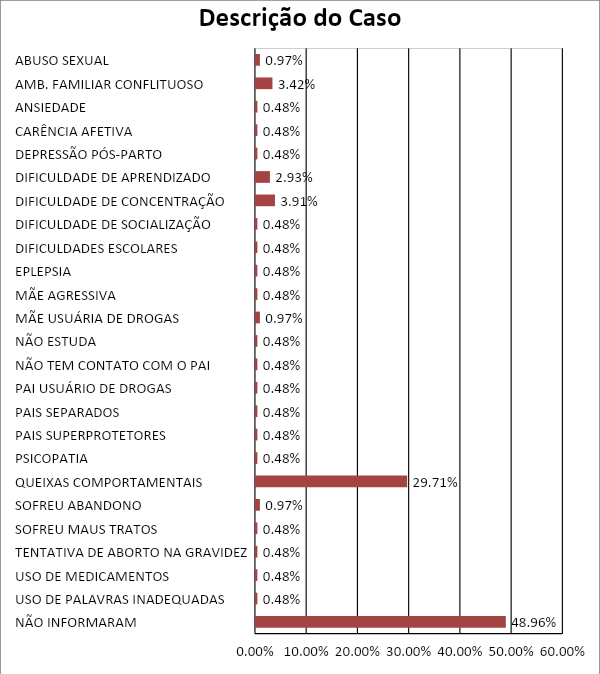 